Министерство образования Тверской областиМуниципальное бюджетное общеобразовательное учреждение«Средняя школа № 45 с углубленным изучением отдельных предметов естественнонаучной направленности»Рабочая программа курса внеурочной деятельности (общекультурное направление) «Лоскутное шитье» Срок реализации –1 год6 классг. Тверь, 2023 г.Пояснительная запискаПримерная программа внеурочной деятельности «Лоскутное шитье» разработана в соответствии с требованиями Федерального государственного образовательного стандарта основного  общего образования (утверждён Приказом Министерства просвещения Российской Федерации №  286 от 31 мая 2021 г.)В рабочей программе учтены идеи и положения Концепции духовно-нравственного развития и воспитания личности гражданина России, Программы развития и формирования универсальных учебных действий, которые обеспечивают овладение ключевыми компетенциями, составляющими основу для развития и непрерывного образования, целостность общекультурного, личностного и познавательного развития учащихся и коммуникативных качеств личности; требования СанПиН; специфика данной возрастной группы учащихся. Богатое историческое прошлое русского декоративно-прикладного искусства, развивавшегося в общем русле западноевропейских художественных традиций, его возрождение в настоящем времени и несомненный расцвет в будущем позволяет сделать данный курс не просто доступным учащимся, но и весьма интересным, так как в основу его положены уникальные, самобытные произведения народных промыслов. Цели программы:  развитие творческой личности, овладение практическими умениями обрабатывать текстильные материалы с целью создания лоскутных изделий. Задачи:- ознакомление учащихся с истоками и ролью народного творчества, декоративно-прикладного искусства в духовно-материальной жизни общества;- освоение опыта трудовой, хозяйственно-бытовой деятельности, проектирования и создания продуктов труда;- развитие познавательных интересов, творческих и организаторских способностей, трудовых, коммуникативных умений, эстетического вкуса в процессе выполнения различных видов деятельности;- воспитание трудолюбия, уважения к мастерству, аккуратности, бережливости, творческого подхода и самостоятельности, ответственности за результаты своего трудаСроки освоения программы: Внеурочная деятельность по программе «Лоскутное шитье» осуществляется на базе МБОУ СШ №45. Программа рассчитана на один год обучения. Занятия проводятся раз в неделю по 2 часа. В группе занимаются учащиеся 6-х классов. В рамках данной программы учащимся предоставляется возможность получить дополнительные и расширенные знания, умения и навыки в области декоративно-прикладного творчества.       С первого занятия с кружковцами проводится инструктаж по правилам техники безопасности при работе с инструментами и на швейной машине, организации рабочего места.         Для объяснения теоретического материала используют таблицы, инструкционные карты, фотографии, готовые изделия, эскизы, компьютер,  интернет. Основными в работе с учащимися становятся словесные методы: беседа, описание, напоминание, направленные на обучение детей анализу, поиску, умению рассуждать, находить причины удачных и неудачных решений.        На практических занятиях учащиеся обучаются технологии обработки лоскутков ткани, подбору по цвету и составлению оригинальных композиций. При проведении практических занятий с педагогом обсуждаются различные варианты выполнения заданий по образцу и замыслу, составлению эскизов, поузловой обработке, пошиве изделия. Формы внеурочной деятельности: В процессе обучения используются различные формы занятий: традиционные, комбинированные и практические занятия; индивидуальная деятельность, выставки творческих работ. Формы организации обучения: 1. Индивидуальная самостоятельная работа, позволяющая осуществлять индивидуальный подход к ребенку на учебных занятиях. 2. Групповая – учебные занятия, массовые мероприятия. 3. Коллективная (совместная деятельность на учебных занятиях, массовых мероприятиях), которая учит сотворчеству, позволяет развивать в детях чувство ответственности, сопереживания, подчинения своих интересов общей цели, позволяет повысить их самооценку; 4. Парная, предполагающая совместное творчество ученика и педагога, что способствует формированию доверительных отношений между взрослым и ребенком. 5. Тематические выставки как наиболее адекватная творческому процессу форма оценки выполненных изделий, форма подведения итога трудовых и художественных достижений. 6. Экскурсии помогают настраивать на восприятие прекрасного, формировать у детей эстетический вкусПланируемые результаты внеурочной деятельностиЛичностные:научить традиционным и свободным приёмам шитья из лоскута, используя разные техники пошиваобучить основам мастерства;- сформировать специальные навыки по предмету;-формировать технологическую культуру;обучение искусству гармоничного подбора цветов;обучение технологии сборки изделий из лоскутов;- обучение приемам шитья на швейной машинке.Метапредметныезнакомство детей с различными видами декоративно- прикладного искусства;- развитие у детей художественного вкуса и творческого потенциала.- развитие познавательной активности ребенка;- развитие фантазии, творческих способностей;- развитие умения анализировать, давать оценку своей работе;-через коллективно-творческую работу способствовать развитию навыков межличностных отношений.Предметные:- формирование художественно - творческой активности;- воспитание трудолюбия;- сформировать интерес к жизни через творчество;- воспитывать бережливость, экологическую сознательность;- формировать качества личности - настойчивость, терпение, аккуратность в труде;- формирование самостоятельности.Ожидаемые результаты программы по лоскутному шитью:способы соединения лоскутов;способы работы по инструкционным картам и схемам;виды отделки изделия;основные цвета и близкие оттенки;названия тканей.Учащиеся должны уметь:шить простые предметы домашнего обихода с применением техники    лоскутного шитья;работать с шаблоном;выполнять декоративные строчки и стежки;применять отделочный материал для декорирования изделий;сочетать лоскуты ткани по фактуре, цвету, качеству, рисунку; подбирать нитки соответствующего цвета.Тематическое планированиеСОДЕРЖАНИЕ ПРОГРАММЫТема 1.Организационное занятие. Правила техники безопасности и противопожарной защиты, санитарии и гигиены (2 ч)Ознакомление с планом работы на учебный год. Демонстрация творческих работ учащихся прошлых лет обучения. Организационные вопросы. Расписание занятий. Правила техники безопасности и противопожарной защиты, гигиены и санитарии.Тема 2. Изготовление блоков из прямоугольных треугольников:  «мельница»,  «звезда»,  «алмаз» (20   ч)Теория (5 ч)Ознакомление с термином «орнамент». Виды орнаментов. В шитье из треугольников особенно популярны узоры под названием «мельница», «звезда», «алмаз» (или «квадрат в квадрате»). Из треугольников можно создать любой геометрический орнамент, существует не один десяток вариаций. Знакомство учащихся с различными образцами, в орнаменте которых присутствуют треугольники.Практика (15 ч)Выполнение эскизов в технике «треугольники» с учетом закона контраста и гармонии цвета. Выбор наиболее понравившегося узора для изготовления декоративного панно. Подбор ткани по цвету и ее раскрой по шаблонам. Изготовление блоков: «мельница», «звезда», «алмаз».Тема 3. Изготовление панно в лоскутной технике «треугольники»  (14 ч)Теория (2ч)Шитье из прямоугольных треугольников - самый древний вид лоскутной техники. Треугольник относится к геометрическим фигурам повтора, что позволяет создавать разнообразные орнаментальные рисунки в лоскутном шитье. Технологические приемы выполнения панно из треугольников.Практика (12 ч)Изготовление декоративного панно. Соединение (сшивание) деталей в блоки. Сборка блоков в целое полотно (лоскутный верх панно). Решение и сборка каймы - элемента внешнего обрамления лоскутного орнамента. Соединение изнаночной стороны с основной частью изделия. Обработка края изделия. Ручная стежка панно. Окончательная влажно-тепловая обработка готового изделия.Тема 4. Изготовление блоков из полосок.  (20 ч.)Теория (4ч)Шитье из  полосок - самый применяемый  вид лоскутной техники. Полоски относится к геометрическим фигурам повтора, что позволяет создавать разнообразные геометрические рисунки в лоскутном шитье. Технологические приемы выполнения панно из полосок.Практика (15 ч)Изготовление декоративного панно. Соединение (сшивание) деталей в блоки. Сборка блоков в целое полотно (лоскутный верх панно). Решение и сборка каймы - элемента внешнего обрамления лоскутного орнамента. Соединение изнаночной стороны с основной частью изделия. Обработка края изделия. Ручная стежка панно. Окончательная влажно-тепловая обработка готового изделия.Тема 5. Выполнение итоговых работ  (10  ч)Теория (2 ч)Выбор проекта лоскутного изделия: работа с фотоматериалом, каталогами, старинными образцами и журналами лоскутного шитья. Выполнение эскиза.Практика (8 ч)Подготовка творческой работы  с целью закрепления полученных знаний и умений по выполнению технических приемов, подбору цветовых сочетаний и созданию орнаментальной композиции. Тема 8.  Итоговое занятие (1 ч)Подведение итогов за учебный год. 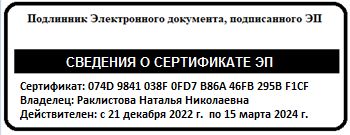 Приложение к ООП ОООутвержденной приказом 82-од  «30» августа 2023 г.                                                                   директор МБОУ СШ №45	    ____________Н.Н. Раклистова № п/пТемы программыОбщеееколичество часовВ том числе:В том числе:Примечаниятеоретическихпрактических1Организационное занятие.Правила техники безопасности противопожарнойзащиты, санитарии и гигиены.22-Правила техники безопасности и противопожарнойзащиты, санитарии и гигиены осваиваются наряду с изучением каждой новой темы.2Изготовление блоков из прямоугольных треугольников: «мельница», «звезда», «алмаз»20515-3Изготовление панно в лоскутной технике «треугольники»14212-4Изготовление блоков из полосок20416-5Выполнение итоговых работ1028-8Итоговое занятие2Выставка работ ИТОГО:ИТОГО:681551